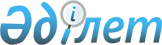 Қызылсуат ауылының көшелеріне атаулар беру туралыАқмола облысы Целиноград ауданы Талапкер селолық округі әкімінің 2009 жылғы 27 тамыздағы № 05 шешімі. Ақмола облысы Целиноград ауданының Әділет басқармасында 2009 жылғы 6 қазанда № 1-17-118 тіркелді

      «Қазақстан Республикасындағы жергілікті мемлекеттік басқару және өзін-өзі басқару туралы» Қазақстан Республикасының 2001 жылғы 23 қаңтардағы Заңының 35 бабының 2 тармағына, «Қазақстан Республикасының әкімшілік-аумақтық құрылысы туралы» Қазақстан Республикасының 1993 жылғы 8 желтоқсандағы Заңының 14 бабының 4 тармағына сәйкес, Қызылсуат ауылының тұрғындар жиналыстарының 2009 жылдың 31 шілдесіндегі № 15 хаттамасын есепке ала отырып, Талапкер селолық округ әкімі ШЕШТІ:



      1. Қызылсуат ауылының көшелеріне келесі атаулар берілсін:

      № 1 көшеге – Новая атауы;

      № 2 көшеге – Школьная атауы;

      № 3 көшеге – Мира атауы;

      № 4 көшеге – Степная атауы;

      № 5 көшеге – Дина Нұрпейсова атауы;

      № 6 көшеге – Майбалық атауы;

      № 7 көшеге – Әуежай атауы;

      № 8 көшеге – Талғат Бигелдинов атауы;

      № 9 көшеге – Армандастар атауы;

      № 10 көшеге – Біржан сал атауы.



      2. Осы шешімнің орындалуын бақылауды өзіме қалдырамын.



      3. Осы шешім Целиноград ауданының Әділет басқармасында мемлекеттік тіркеуден өткен күннен бастап күшіне енеді және ресми жарияланған күннен бастап қолданысқа енгізіледі.      Талапкер селолық

      округінің әкімі                            Ә.Исабекова      КЕЛІСІЛДІ:      «Целиноград ауданының

      мәдениет және

      тілдерді дамыту бөлімі»

      мемлекеттік мекемесінің

      бастығы                                    Ш.Өтегенова      «Целиноград ауданының

      сәулет және қала

      құрылысы бөлімі»

      мемлекеттік мекемесінің

      бастығы                                    А.Сағымбаев
					© 2012. Қазақстан Республикасы Әділет министрлігінің «Қазақстан Республикасының Заңнама және құқықтық ақпарат институты» ШЖҚ РМК
				